	    						Copie Cerfa 12156*03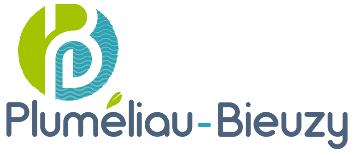 Ce dossier est préparé pour vous aider dans votre demande de subvention. Rappel : une subvention n’est jamais attribuée spontanément. Il vous appartient donc d’en faire la demande.Nom de l’association : Abrégé ou sigle : Objet de l’association :Adresse du siège social : Code Postal : 				Ville : Tél : 						Fax : Courriel : Site Internet : Adresse de réception du courrier : Code Postal : 				Ville : Courriel : CONTACTS – RENSEIGNEMENTS – INSCRIPTIONSLes renseignements fournis dans ce cadre pourront être utilisés par la Commune pour la réalisation de plaquettes d’informations et pour le site internet de Pluméliau.Nom : 							Prénom : Tél : 						          Site internet : Courriel :Date et numéro de déclaration en Préfecture : N° de SIRET OBLIGATOIRE : N° de fédération ou de licence de spectacle : L’association est-elle reconnue d’utilité publique ? 		Oui 		NonL’association adhère-t-elle à des organismes ? 		Oui		NonSi oui, lesquels : N° agrément : Date agrément : Date de la dernière Assemblée Générale : 					COMPOSITON DU BUREAU EN EXERCICEQualité	    Nom et Prénom		     Adresse		             Courriel	        Téléphone	PrésidentVice –PrésidentTrésorierSecrétaireMOYENS HUMAINSNombre de salariés :…….Nombre d’adhérents :……..Dont :	Montant de la cotisation annuelle : enfant :		€	Adulte :	€Si plusieurs tarifs varient selon les activités proposées, merci de le préciser en joignant un document en annexe.AIDES EN NATUREJoindre à la présente demande de subvention vos besoins en locaux, matériel, prestations techniques et communication.Documents à joindre obligatoirement à la présente demande (y compris ce feuillet renseigné) :Vos statuts (en cas de modification ou nouvelle association)Un relevé d’identité bancaireLes derniers comptes approuvésLe dernier rapport d’activitéDans tous les cas, dans les 6 mois suivant la fin de l’exercice pour lequel la subvention a été attribuée :Le compte rendu financier de l’action financéeLe dernier rapport annuel d’activité et les derniers comptes approuvés de votre associationATTESTATION SUR L’HONNEURJe soussigné(e), 							       représentant légal de l’association,Déclare que l’association est en règle au regard de l’ensemble des déclarations sociales et fiscales ainsi que des cotisations et paiements y afférant ;Certifie exactes les informations du présent dossier ;Demande une subvention de 		€ ;Reconnais avoir pris connaissance que la redistribution de subvention à une autre association est interdite, sauf en cas d’autorisation formelle de la collectivité qui a versé cette subvention (art. 15 décret loi du 2 mai 1938) ;S’engage à reverser tout ou partie de la subvention à la Commune de Pluméliau dans les cas suivants :Le projet est abandonnéLa subvention n’est pas utilisée conformément à son objetS’engage à faire parvenir à la mairie, dans les 6 mois suivant la fin de l’exercice, le compte rendu financier qui atteste de la conformité des dépenses effectuées à l’objet de la subvention ;Précise que cette subvention, si elle est accordée, devra être versée (joindre un RIB ou un RIP obligatoirement chaque année) au :			Fait le				à				Signature,Toute fausse déclaration est passable d’une peine d’emprisonnement et d’amende prévues aux articles R. 441-1 et suivants du Code Pénal.Dossier à retourner dûment complété en Mairieau plus tard le 31 janvier 2022*Jeunes – 18 ansAdultesCompétitionPluméliauCommunauté CommuneAutres communesCode banque Code guichetN° de compteClé RIB